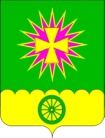 администрациЯ Нововеличковскогосельского поселения Динского районаПОСТАНОВЛЕНИЕот19.12.2023					                                    № 476станица НововеличковскаяО внесении изменений в постановление администрации Нововеличковского сельского поселения Динского района от 11.03.2013 № 89 «О проведении конкурсов и аукционов по продаже имущества, находящегося в муниципальной собственности Нововеличковского сельского поселения Динского района,продаже муниципального имущества» В соответствии с Уставом Нововеличковского сельского поселения Динского района, в связи с кадровыми изменениями в администрации Нововеличковского сельского поселения Динского района,                                                         п о с т а н о в л я ю:1.	Внести изменение в постановление администрации Нововеличковского сельского поселения Динского района от 11.03.2013 № 89 «О проведении конкурсов или аукционов по продаже имущества, находящегося в муниципальной собственности Нововеличковского сельского поселения Динского района, продаже муниципального имущества», утвердив состав комиссии по организации и проведению продажи имущества, находящегося в муниципальной собственности Нововеличковского сельского поселения Динского района в новой редакции (Приложение № 1).2.	Постановление администрации Нововеличковского сельского поселения Динского района от 23.10.2018 № 263 «О внесении изменений в постановление администрации Нововеличковского сельского поселения Динского района от 11.03.2013 № 89 «О проведении конкурсов и аукционов по продаже имущества, находящегося в муниципальной собственности Нововеличковского сельского поселения Динского района, продаже муниципального имущества» признать утратившим силу.3.	Контроль исполнения постановления оставляю за собой.4.	Настоящее постановление вступает в силу со дня его подписания.Исполняющий обязанности главы администрации Нововеличковского сельского поселения Динского района				И.Л.КочетковПРИЛОЖЕНИЕ № 1 
УТВЕРЖДЕН 
постановлением администрации 
Нововеличковского сельского поселения Динского районаот 19.12.2023 г.  № 476СОСТАВкомиссии по организации и проведению продажи имущества,находящегося в муниципальной собственности Нововеличковского сельского поселения Динского районаНачальник отдела ЖКХ, малого и среднего бизнесаинформатизации и связи							 О.Г.МарукКова Галина Михайловна- глава администрации Нововеличковского сельского поселения, председатель комиссии;Кочетков Игорь Леонидович- заместитель главы администрации Нововеличковского сельского поселения, заместитель председателя комиссии;Королева Ольга Петровна- ведущий специалист отдела ЖКХ, малого и среднего бизнеса, информатизации и связи администрации Нововеличковского сельского поселения, секретарь комиссии;Члены комиссии: Члены комиссии: Вуймина Надежда Николаевна - специалист отдела финансов и муниципальных закупок администрации Нововеличковского сельского поселения;Калитка Ольга Юрьевна- начальник отдела по общим и правовым вопросам администрации Нововеличковского сельского поселения;Марук Олеся Георгиевна- начальник отдела ЖКХ, малого и среднего бизнеса, информатизации и связи администрации Нововеличковского сельского поселенияШевцова Елена Сергеевнаспециалист отдела по общим и правовым вопросам администрации Нововеличковского сельского поселения;Моренченко Любовь Сергеевна- специалист отдела ЖКХ, малого и среднего бизнеса, информатизации и связи администрации Нововеличковского сельского поселения;